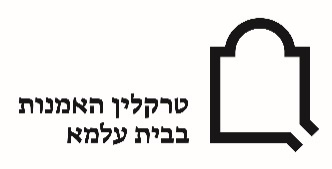 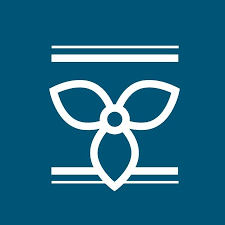 דואויעל חובב   כרמל בן -אוראוצר: ציבי גבע״דואו״, תערוכה קאמרית וקטנה של שתי אמניות שנפגשו לראשונה בתוכנית העמיתים של ״עלמא״, מציעה הרהור על פיגורטיביות, ציור , פיסול והדפס, אשר מאכלסים דמות אדם המופיעה כמודל, כבודד, בעבודותיה של כרמל בן אור, או כסיטואציה - כפי שמופיעה בעבודותיה של יעל חובב. הפיגורה אינה מגיחה מהבד כסיפור, כאירוע המתרחש בזמן, או כנושא. הדימוי הפיגורטיבי הוא מושא שמקיים לעיתים משחק דו קולי, דואטי, עם הנושא, מושג מוכלל מופשט יותר, התוכן החבוי והמהותי של ״מה שאנו רואים״, מה שעל פני השטח. המושא, לעיתים, מתעתע ומתפקד כ-cover story. משהו הרי מתואר כאן. התרחשות שקפאה למשל, או המודל הניצב למול האמנית. ניתן לומר ש״הוא מתואר״, אבל, כמו שאמר קנדינסקי כשהחל לגלוש לעבר הפשטה, ואז בהמשך למופשט טוטלי: ״בכדי לבטא אין צורך לתאר״. כמעט כל אומנות מאז, במאה האחרונה, מתמקמת באיזו נקודה, על הציר הסמוי, האקוטי, פרשת המים של כל הציור המודרני, בין שני הקטבים: המופשט והפיגורטיבי. אני חושב שוב על האופנים, השונים לעיתים באופן מהותי, בהם תופסות כל אחת משתי האמניות את הפיגורה, כהדימוי, דרכו הציור או הפסל מדבר. דומה שכרמל בן אור, צמחה לתוך האמנות מתוך סביבות של סטודיו סקולס הקשורים בתבורם למסורת הציורית, לראליזם וציור מימטי, לאופנים של טיפול בבד, בצבע, בחומרי הציור, בשפה שמביטה ומרפררת למסורות רבות שנים. היא מייצגת דרך ואופני חשיבה אלו, אשר באים מבפנים, מתוך הרצף הביוגרפי, הבלוט,  של איך נכון לתאר דמות, גוף או ראש. ואז, איך להבקיע משם, איך לעשות את הצעד הנוסף לתוך העכשווי, האקטואלי, החוצה לחיים ההווים של היום, לדרכי ביטוי עכשוויות. יעל חובב לעומתה, שלמדה בבצלאל, פיתחה את השפה הציורית שלה לעבר פיגורטיביות הכוללת בחובה תנועה, אירוע מוקפא, יחסים פיזיים ופסיכולוגיים בין הדמויות, (השחקנים). האירוע המופיע בציור נראה כמצולם כמעט, מוקפא- ועושה דרכו אל הריאליזם, לעבר הפיגורטיביות, באופן מהופך מהוקטור העקרוני של כרמל בן אור. יעל מציעה כאן לכאורה תנועה ניגודית: מהחוץ פנימה, מפני השטח, או הקליפה התמונתית, היא פוסעת בתנועה שצוברת ניסיון, שלאט לאט מתמסרת ולומדת להכיר את ה״בפנים״, הגרעין ההיסטורי אשר שוכב כמרבצים גיאולוגים מתחת לפני השטח של הציור או האירוע המתואר.הדיאלוג החרישי והמרתק המתרחש בתערוכה זו, הוא כהושטת יד, זו לעבר זו, כמו חתירה מעודנת אל עבר איזה מקום, משאת נפש, תיאור דמות אדם, לבדה או באינטראקציה עם דמויות נוספות, אשר כמו ״עושות משהו״, ״מביטות לאיפשהו״, מקיימות זיקה ויחס מרומז, ומצוירות ״איכשהו״. ״דואו״ היא כחברותא של שונות, של איזה היפוך מהותי המחפש את הדבר שבמרכז, את נקודת המפגש. האנשים האלה, מי הם? מה הם עושים? מה ניבט מהם? כאב, תשוקה, שמחת חיים, שבר? התערוכה מציעה מחשבה, הרהור צנוע על איך מתוארת דמות אדם. היא מפגישה באופן מעודן את התוך הנפתח אל החוץ, מול החוץ, הקליפה הציורית, הנבנית ומכה שורש אל עומקי תוכה. היא כקפסולה מרוכזת, הרהורים על מצבו של אדם.